Task One: Make a list of subjects you studyTask One: Make a list of subjects you studyTask One: Make a list of subjects you studyTask One: Make a list of subjects you studyTask One: Make a list of subjects you studyTask One: Make a list of subjects you studyTask Two: Rank order the topics, starting with those where your recall and confidence is low.Task Two: Rank order the topics, starting with those where your recall and confidence is low.Task Two: Rank order the topics, starting with those where your recall and confidence is low.Task Two: Rank order the topics, starting with those where your recall and confidence is low.1.1.1.1.2.2.2.2.3.3.3.3.4.4.4.4.5.5.5.5.	6.		6.		6.		6.	7.7.7.7.8.8.8.8.Task Three: Block out the hours where you already know you have plansTask Three: Block out the hours where you already know you have plansTask Three: Block out the hours where you already know you have plansTask Four: Block out lunch and dinner.Task Four: Block out lunch and dinner.Task Four: Block out lunch and dinner.Task Six: Using the list of ranked topics above; begin to fill out the subject, the topic and the activity that will be completed to support mock revision.Task Six: Using the list of ranked topics above; begin to fill out the subject, the topic and the activity that will be completed to support mock revision.Task Six: Using the list of ranked topics above; begin to fill out the subject, the topic and the activity that will be completed to support mock revision.Task Six: Using the list of ranked topics above; begin to fill out the subject, the topic and the activity that will be completed to support mock revision.TimeMondayTuesday Tuesday Wednesday Thursday Thursday Friday Saturday Sunday 9-10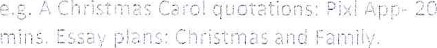 10-1111-1212-1314-1515-1616-1717-1818-1919-2020-21Task One: Make a list of subjects you studyTask One: Make a list of subjects you studyTask One: Make a list of subjects you studyTask One: Make a list of subjects you studyTask One: Make a list of subjects you studyTask One: Make a list of subjects you studyTask Two: Rank order the topics, starting with those where your recall and confidence is low.Task Two: Rank order the topics, starting with those where your recall and confidence is low.Task Two: Rank order the topics, starting with those where your recall and confidence is low.Task Two: Rank order the topics, starting with those where your recall and confidence is low.1.1.1.1.2.2.2.2.3.3.3.3.4.4.4.4.5.5.5.5.	6.	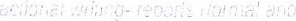 	6.		6.		6.	7.7.7.7.8.8.8.8.Task Three: Block out the hours where you already know you have  plans.Task Three: Block out the hours where you already know you have  plans.Task Three: Block out the hours where you already know you have  plans.Task Four: Block out lunch and dinner.Task Four: Block out lunch and dinner.Task Four: Block out lunch and dinner.Task Six: Using the list of ranked topics above; begin to fill out the subject, the topic and the activity that will be completed to support mock revision.Task Six: Using the list of ranked topics above; begin to fill out the subject, the topic and the activity that will be completed to support mock revision.Task Six: Using the list of ranked topics above; begin to fill out the subject, the topic and the activity that will be completed to support mock revision.Task Six: Using the list of ranked topics above; begin to fill out the subject, the topic and the activity that will be completed to support mock revision.TimeMonday  Tuesday Tuesday Wednesday Thursday Thursday FridaySaturday Sunday 9-1010-1111-1212-1314-1515-1616-1717-1818-1919-2020-21